VIDEO RELACJA Z EVENTU / WYDARZENIA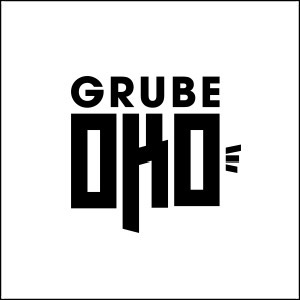 DATA ZAPYTANIA OFERTOWEGO ………………. KLIENT ………………………………………………..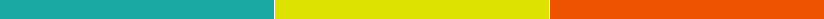 OPIS EVENTU, SCENARIUSZ WYDARZENIA


MIEJSCE EVENTU 

ROZMIAR EVENTU (ilość uczestników, wielkość przestrzeni wydarzenia)


CZAS EVENTU (data, godziny rozpoczęcia i zakończenia)


WYMAGANA ILOŚĆ OPERATORÓWCZY SĄ WYMAGANE WYPOWIEDZI UCZESTNIKÓW?


CZY JEST CHĘĆ I MOŻLIWOŚĆ WYKONANIA UJĘĆ Z DRONA?


INNE UWAGI


                                                   W przypadku braku informacji na wskazane zagadnienie można zostawić wolne miejsce. Informacje nie są celem badań ani statystyk, służą jedynie do przyśpieszenia procesu wyceny.